En ……….., a ……… de …………… de 2023, comparece don(ña) ……………………………………………………, nacionalidad………………, de profesión…………….., Cédula de Identidad Nº ………………. en representación de la empresa……………… …………………………RUT Nº…………………, ambos domiciliados en………………………………………………………………………, quien expone:PRIMERO: La Dirección General de Promoción de Exportaciones, en adelante PROCHILE, es un Servicio Público al que le corresponde ejecutar la política que formule el Presidente de la República relativa a la participación en el comercio exterior, de acuerdo a directivas impartidas por el Ministerio de Relaciones Exteriores en lo relativo a la promoción, diversificación y estímulo de las exportaciones de bienes y servicios.SEGUNDO: Para acreditar que la empresa ha realizado ventas de servicios al extranjero desde Chile (exportaciones) se informa:TERCERO: La información proporcionada será usada únicamente por PROCHILE para evaluación y fines estadísticos.CUARTO: En este contexto y mediante el presente documento, autorizo a la Dirección General de Promoción de Exportaciones, PROCHILE, a que almacene mis datos personales para ser usados en los siguientes fines: Envío de material promocional y difusión de actividades e instrumentos, análisis estadístico e intercambio de información comercial con empresas afines y/o potenciales socios comerciales; lo anterior, en conocimiento que dichos datos se encuentran protegidos por la Ley Nº 19.628 y serán tratados conforme lo declarado en la Política de Privacidad de PROCHILE.…………………………………………………………….	
Representante de “LA EMPRESA”					    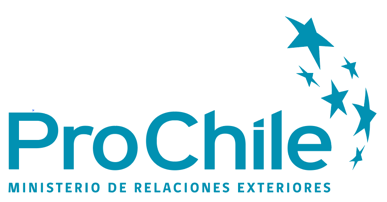 DECLARACIÓN DE EXPORTACIÓN DE SERVICIOSAÑOPAÍS(ES) DESTINO DE LA(S) EXPORTACIÓN(ES)SERVICIO EXPORTADOCÓDIGO ARANCELARIOMONTO (US$)202020212022 2023